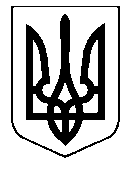 УКРАЇНАНОСІВСЬКА  МІСЬКА  РАДАНОСІВСЬКОГО  РАЙОНУ ЧЕРНІГІВСЬКОЇ  ОБЛАСТІВИКОНАВЧИЙ  КОМІТЕТР І Ш Е Н Н Я29 листопада   2018 року	м. Носівка	№ 363 Про вилучення з оперативногоуправління відділу освіти, сім’ї, молоді та спорту Носівської  міської  радирухомого майна	Відповідно до статті 29 Закону України «Про місцеве самоврядування в Україні»,  з метою ефективного використання майна комунальної власності, враховуючи клопотання відділу освіти, молоді та спорту Носівська міська рада, виконавчий комітет міської ради  вирішив:1.  Погодити припинення права оперативного управління та  вилучити з відділу освіти, сім’ї, молоді та спорту Носівської міської ради рухоме майно згідно додатку 1.2. Погодити передачу в господарське відання КП «Носівка – Комунальник» Носівської  міської  ради (з подальшим взяттям на баланс) рухомого майна згідно додатку 2.5. Погодити кандидатури до складу комісії по прийому - передачі рухомого майна в господарське відання КП «Носівка – Комунальник» Носівської міської ради згідно додатку 3.6. Подати проект рішення  з даного питання на розгляд постійних комісій та сесії міської ради. 7. Контроль за виконанням даного рішення покласти на заступника міського голови з питань ЖКГ Сичова О.В.Міський голова                                                               В.М. Ігнатченко              Додаток 1                                                                                             до рішення виконавчого комітетувід  29.11. 2018 року №363 Перелік окремо визначеного майна, що підлягає вилученню з оперативного управління відділу освіти, сім’ї, молоді та спорту Носівської міської радиКеруючий справами виконавчогокомітету  міської  ради                                                                    І.І. Власенко     Додаток 2 до рішення виконавчого комітету  від 29.11. 2018 року № 363Перелік окремо визначеного майна, що підлягає в господарське відання       КП «Носівка – Комунальник» Носівської міської радиКеруючий справами виконавчогокомітету  міської  ради                                                                    І.І. Власенко                                                         Додаток 3до рішення виконавчого комітетувід 29.11.2018  року №___ Склад комісії по прийманню-передачі комунального майна№ п/пНайменуванняОд. виміруКількістьІнвентарний номер1Тракторний причіпшт.110510009№ п/пНайменуванняОд. виміруКількістьІнвентарний номер1Тракторний причіпшт.110510009Голова комісії:Тонконог Наталія  Василівнаначальник відділу, освіти, сім’ї, молоді та спорту Носівської міської ради Секретар комісії:Кебкал Наталія  ЮріївнаЧлени комісії:бухгалтер відділу освіти, сім’ї, молоді та спорту Носівської міської радиМатюха Володимир Павловичначальник групи централізованого господарського обслуговування відділу освіти, сім’ї, молоді та спорту Носівської міської радиІгнатченкоМикола Миколайовичначальник КП «Носівка – Комунальник» Носівської міської радиГейкоОксана Володимирівнаголовний бухгалтер КП «Носівка – Комунальник» Носівської міської радиГриженко Василь ВасильовичГоловний інженер КП «Носівка – Комунальник» Носівської міської ради